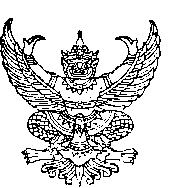 บันทึกข้อความส่วนราชการ  	คณะศิลปศาสตร์   มหาวิทยาลัยอุบลราชธานี   โทร 3769ที่  อว. 0604.9/			                             วันที่    เรื่อง    ขออนุมัติค่าใช้จ่ายในการเดินทางไปราชการเพิ่มเติมเรียน 	คณบดีคณะศิลปศาสตร์		ตามบันทึกที่ อว 0604.9/............ลงวันที่ ..................................  ได้รับอนุมัติให้ ข้าพเจ้า...............................................................................พร้อมด้วย......................................................................................................  เดินทางไปราชการ........................................................................................................................................................วันที่ ....................................... ถึงวันที่ ........................................ ณ ......................................................................... งบประมาณ .............................. บาท (...........................................................................)  ความทราบแล้วนั้น		 เนื่องจาก.......................................................................................................................................ทำให้มีค่าใช้จ่ายเพิ่มขึ้น ค่าพาหนะ / ค่าที่พัก / ค่าเบี้ยเลี้ยง/    เดิมขออนุมัติไว้ .......................................... บาท  (...............................................................)  เพิ่มขึ้นจำนวน .........................บาท รวมเป็นเงิน ........................ บาท (..............................................................)		จึงเรียนมาเพื่อโปรดพิจารณา   เบิกค่าใช้จ่ายดังกล่าวเพิ่มเติมจำนวน.................................... บาท (.....................................................)  รวมค่าใช้จ่ายในการเดินทางไปราชการในครั้งนี้  ทั้งสิ้น ..........................  บาท  (......................................................) และไม่เกินวงเงินเดิมที่ได้รับอนุมัติให้การเดินทางไปราชการ						         		         (                                              )สัญญายืมเงินเลขที่.....................................วันที่.......................................................................................ส่วนที่ 1ชื่อผู้ยืม...........................................................จำนวนเงิน.......................................................................แบบ 8708ใบเบิกค่าใช้จ่ายในการเดินทางไปราชการที่ทำการ...............................................................วันที่................................................................เรื่อง ขออนุมัติเบิกค่าใช้จ่ายในการเดินทางไปราชการเรียน คณบดีคณะศิลปศาสตร์	ตามคำสั่ง/บันทึกที่อว0604.9/...............................................ลงวันที่.....................................ได้รับอนุมัติให้ข้าพเจ้า..............................................................................ตำแหน่ง.......................................................สังกัดคณะศิลปศาสตร์ มหาวิทยาลัยอุบลราชธานี พร้อมด้วย............................................................................................................เดินทางไปปฏิบัติราชการ.............................................................................................................................................ระหว่างวันที่...............................................................ณ.................................................................โดยออกเดินทางบ้านพัก		สำนักงาน	ประเทศไทย ตั้งแต่วันที่........เดือน...................พ.ศ............เวลา.............และกลับถึง	บ้านพัก	    สำนักงาน    ประเทศไทย 	วันที่........เดือน...................พ.ศ............เวลา...............รวมเวลาไปราชการครั้งนี้.............วัน............ชั่วโมงข้าพเจ้าขอเบิกค่าใช้จ่ายในการเดินทางไปราชการสำหรับ         ข้าพเจ้า	  คณะทำงาน  ดังนี้ค่าเบี้ยเลี้ยงเดินทางประเภท.......   อัตรา...............บาท x………..วัน x………………..คน	รวม............................บาทค่าเช่าที่พักประเภท....................	อัตรา...............บาท x………..วัน x………………..คน	รวม............................บาทค่าพาหนะ..........................................................................................................................รวม............................บาท...............................................................................................................................................................................................................................................................................................ค่าใช้จ่ายอื่นๆ....................................................................................................................รวม.............................บาทจำนวนเงิน (ตัวอักษร).....................................................................................รวมเป็นเงิน...................................บาทข้าพเจ้าขอรับรองว่ารายการที่กล่าวมาข้างต้นเป็นความจริง และหลักฐานการจ่ายที่ส่งมาด้วย จำนวน......ฉบับ  รวมทั้งจำนวนเงินที่ขอเบิกถูกต้องตามกฎหมายทุกประการ							ลงชื่อ........................................................ผู้ขอรับเงิน							(.....................................................................)							ตำแหน่ง........................................................ได้รับเงินค่าใช้จ่ายในการเดินทางไปราชการ 		จำนวน..................................บาท (......................................................................................................)  ไว้เป็นการถูกต้องแล้วลงชื่อ...........................................................ผู้รับเงิน			ลงชื่อ..............................................ผู้จ่ายเงิน(...................................................................)				(..........................................................)ตำแหน่ง......................................................				ตำแหน่ง.............................................วันที่............................................................				วันที่....................................................จากเงินยืมตามสัญญาเลขที่...................................ลงวันที่................................................................................หมายเหตุ..............................................................................................................................................................................................................................................................................................................................................................................................................................................................................................................................................................................................................................................................................................................................................................................................................................................................................................................................................แบบ  บก. 111ใบรับรองแทนใบเสร็จรับเงินส่วนราชการ คณะศิลปศาสตร์ มหาวิทยาลัยอุบลราชธานี	รวมทั้งสิ้น  (ตัวอักษร)……………………………………......................................................................…………	ข้าพเจ้า……….........................…………………….……………………ตำแหน่ง……….................................……..กอง…………....................……………ขอรับรองว่า  รายจ่ายข้างต้นนี้  ไม่อาจเรียกใบสำคัญรับเงินจากผู้รับได้  และข้าพเจ้าได้ไปราชการโดยแท้						(ลงชื่อ)………………………………………….						     (...................................................)						 วันที่ ……………………………………………แบบรายงานผลการเดินทางไปราชการ/ประชุม/สัมมนา/อบรมด้วยข้าพเจ้า.................................................................ตำแหน่ง.....................................................พร้อมด้วย....................................................................................................................................................................ได้เดินทางไป			   ประชุม		      อบรม   	   สัมมนา      		     อื่นๆเรื่อง.............................................................................................................................................................................เมื่อวันที่.............................................เดือน.....................................................พ.ศ.....................................................ณ................................................................................................................................................................................ผลการเดินทางไปราชการ	   ประชุม		      อบรม    สัมมนา      		      อื่นๆได้นำมาพัฒนางานที่รับผิดชอบ  คือ.............................................................................................................................................................................................................................................................................................................................................................................................................................................................................................................................................................................................................................................................................................................................................................................................................................................................................................................................................................................................................................................................................................................................................................................................................................................................................................................................................................................................................................................................................................................................................................................................................................................................................................................................................................................................................................................................................................................................................................................................................................................................................................................................................................................................................................................................................................................................................................................................................................................................................................................................................................							(ลงชื่อ)………………………………………….							     (...................................................)					วันที่ …………………………….…........……						     หลักฐานการจ่ายเงินค่าใช้จ่ายในการเดินทางไปราชการ                                                           ส่วนที่ 2คณะศิลปศาสตร์ มหาวิทยาลัยอุบลราชธานี จังหวัดอุบลราชธานีประกอบใบเบิกจ่ายในการเดินทางของนาย/นาง/นางสาว.............................................................ลงวันที่ ...........................................คำอธิบาย	ผู้รับผิดชอบโครงการ/กิจกรรม ต้องขออนุมัติเดินทางไปราชการโดยเครื่องบินให้วิทยากร   ก่อนวันที่เดินทางไปราชการและได้รับอนุมัติจากผู้บังคับบัญชาก่อนจึงจะมีสิทธิเบิกค่าพาหนะ ไม่ควรดำเนินการกระชั้นชิด   เพื่อให้เจ้าหน้าที่ ที่เกี่ยวข้องมีเวลาดำเนินการด้านกระบวนการเอกสารก่อนเสนอผู้บริหาร  และผู้บริหารสามารถอนุมัติทันตามกำหนด   และเขียนรายงานการเดินทางไปราชการหลังจากกลับถึงที่พักภายใน 15 วัน	การเดินทางไปราชการโดยปกติให้ใช้ยานพาหนะประจำทางและให้เบิกค่าพาหนะได้โดยประหยัด  ในกรณีที่ไม่มียานพาหนะประจำทาง หรือมีแต่ต้องการความรวดเร็วเพื่อประโยชน์แก่ราชการให้ใช้ยานพาหนะอื่นได้  แต่ผู้เดินทางจะต้องชี้แจงเหตุผลและความจำเป็นไว้ในรายงานการเดินทางหรือหลักฐานการขอเบิกเงินค่าพาหนะนั้น   เอกสารแนบ	ก่อนเดินทางบันทึกขออนุมัติเดินทางไปราชการ บันทึกขออนุมัติเดินทางไปราชการเดินทางโดยเครื่องบิน/บันทึกขอเดินทางโดยรถยนต์ส่วนบุคคล(พร้อมแนบ Google map)  ระบุเหตุผลความจำเป็น (กรณีเบิกค่าพาหนะค่าเครื่องบิน/ค่ารถยนต์ส่วนบุคคล)บันทึกขอใช้รถราชการ (รถตู้คณะฯ/รถบัสมหาวิทยาลัย) (ถ้ามีเบิก)หลังจากเดินทางกลับ	1. เขียนรายงานเบิกค่าใช้จ่าย   แบบฟอร์ม ใบเบิกค่าใช้จ่ายในการเดินทางไปราชการภายใน 15 วัน2.  แนบหลักฐานการขอเบิกค่าเครื่อง ดังนี้	2.1 ใบเสร็จรับเงินฉบับเต็ม/ใบเสร็จรับเงินของบริษัทตัวแทน เซ็นต์รับรองจ่ายเงินสดแล้ว พร้อมกับลงชื่อ   กรณีใบเสร็จรับเงินไม่สบูรณ์ให้เขียนใบรับรองแทนใบเสร็จแนบมาพร้อมด้วย			2.2 กากตั๋วโดยสาร/ Boarding passอ้างอิง : ระเบียบกระทรวงการคลังว่าด้วยการเบิกค่าใช้จ่ายในการเดินทางไปราชการพ.ศ. 2550 	พระราชกฤษฎีกาค่าใช้จ่ายในการเดินทางไปราชการฉบับที่ 9 พ.ศ.2560ได้ตรวจสอบหลักฐานการเบิกจ่ายเงินที่แนบถูกต้องแล้ว เห็นควรอนุมัติให้เบิกจ่ายได้ลงชื่อ.......................................................................(..............................................................................)ตำแหน่ง..................................................................วันที่........................................................................อนุมัติให้จ่ายได้ลงชื่อ.......................................................................(..............................................................................)ตำแหน่ง..................................................................วันที่........................................................................คำชี้แจง1. กรณีเดินทางเป็นหมู่คณะและจัดทำใบเบิกค่าใช้จ่ายรวมฉบับเดียวกัน หากระยะเวลาในการเริ่มต้นและสิ้นสุด1. กรณีเดินทางเป็นหมู่คณะและจัดทำใบเบิกค่าใช้จ่ายรวมฉบับเดียวกัน หากระยะเวลาในการเริ่มต้นและสิ้นสุด1. กรณีเดินทางเป็นหมู่คณะและจัดทำใบเบิกค่าใช้จ่ายรวมฉบับเดียวกัน หากระยะเวลาในการเริ่มต้นและสิ้นสุด    การเดินทางของแต่ละบุคคลแตกต่างกัน ให้แสดงรายละเอียดของวัน เวลาที่แตกต่างกันของบุคลนั้นใน    ช่องหมายเหตุ    การเดินทางของแต่ละบุคคลแตกต่างกัน ให้แสดงรายละเอียดของวัน เวลาที่แตกต่างกันของบุคลนั้นใน    ช่องหมายเหตุ    การเดินทางของแต่ละบุคคลแตกต่างกัน ให้แสดงรายละเอียดของวัน เวลาที่แตกต่างกันของบุคลนั้นใน    ช่องหมายเหตุ2.  กรณียื่นขอเบิกค่าใช้จ่ายรายบุคคล ให้ผู้ขอรับเงินเป็นผู้ลงลายมือชื่อผู้รับเงินและวันเดือนปีที่รับเงิน2.  กรณียื่นขอเบิกค่าใช้จ่ายรายบุคคล ให้ผู้ขอรับเงินเป็นผู้ลงลายมือชื่อผู้รับเงินและวันเดือนปีที่รับเงิน     กรณีที่มีการยืมเงินให้ระบุวันที่ที่ได้รับเงินยืม เลขที่สัญญายืมเงินและวันที่อนุมัติเงินยืมด้วย     กรณีที่มีการยืมเงินให้ระบุวันที่ที่ได้รับเงินยืม เลขที่สัญญายืมเงินและวันที่อนุมัติเงินยืมด้วย3. กรณีที่ยื่นขอเบิกค่าใช้จ่ายรวมเป็นหมู่คณะ ผู้ขอรับเงินมิต้องลงลายมือชื่อในช่องผู้รับเงิน ทั้งนี้ ให้ผู้มีสิทธิ์3. กรณีที่ยื่นขอเบิกค่าใช้จ่ายรวมเป็นหมู่คณะ ผู้ขอรับเงินมิต้องลงลายมือชื่อในช่องผู้รับเงิน ทั้งนี้ ให้ผู้มีสิทธิ์    แต่ละคนลงลายมือชื่อผู้รับเงินในหลักฐานการจ่ายเงิน (ส่วนที่ 2)วัน  เดือน  ปีรายละเอียดรายจ่ายจำนวนเงินหมายเหตุลำดับที่ชื่อ - สกุล ตำแหน่ง ค่าใช้จ่ายค่าใช้จ่ายค่าใช้จ่ายค่าใช้จ่ายค่าใช้จ่ายค่าใช้จ่าย รวม  รวม ลายมือชื่อผู้รับเงินลายมือชื่อผู้รับเงินวัน เดือน ปีหมายเหตุลำดับที่ชื่อ - สกุล ตำแหน่ง ค่าเบี้ยเลี้ยงค่าเช่าที่พัก ค่าพาหนะ  ค่าพาหนะ ค่าใช้จ่ายอื่น ๆค่าใช้จ่ายอื่น ๆลายมือชื่อผู้รับเงินลายมือชื่อผู้รับเงินที่รับเงิน1ลงชื่อ....................ลงชื่อ.........................................23456789รวมเงินรวมเงินรวมเงินตามสัญญายืมเงินเลขที่ ตามสัญญายืมเงินเลขที่ ...........................ลงวันที่....................จำนวนเงินทั้งสิ้น (ตัวอักษร)จำนวนเงินทั้งสิ้น (ตัวอักษร)ลงชื่อ............................................ผู้จ่ายเงินลงชื่อ............................................ผู้จ่ายเงินลงชื่อ............................................ผู้จ่ายเงินลงชื่อ............................................ผู้จ่ายเงิน(.....................................................)(.....................................................)(.....................................................)(.....................................................)หมายเหตุ  : ค่าเบี้ยเลี้ยงและค่าที่พักให้ระบุอัตราวันและจำนวนเงินที่ขอเบิกของแต่ละคนในช่อง จากเงินยืมให้ผู้มีสิทธิ์แต่ละคนเป็นผู้ลงลายมือชื่อผู้รับเงินและวันเดือนปีที่ได้รับเงินกรณีเป็นการรับจ่ายเงินยืม ให้ระบุวันที่ที่ได้รับหมายเหตุ  : ค่าเบี้ยเลี้ยงและค่าที่พักให้ระบุอัตราวันและจำนวนเงินที่ขอเบิกของแต่ละคนในช่อง จากเงินยืมให้ผู้มีสิทธิ์แต่ละคนเป็นผู้ลงลายมือชื่อผู้รับเงินและวันเดือนปีที่ได้รับเงินกรณีเป็นการรับจ่ายเงินยืม ให้ระบุวันที่ที่ได้รับหมายเหตุ  : ค่าเบี้ยเลี้ยงและค่าที่พักให้ระบุอัตราวันและจำนวนเงินที่ขอเบิกของแต่ละคนในช่อง จากเงินยืมให้ผู้มีสิทธิ์แต่ละคนเป็นผู้ลงลายมือชื่อผู้รับเงินและวันเดือนปีที่ได้รับเงินกรณีเป็นการรับจ่ายเงินยืม ให้ระบุวันที่ที่ได้รับหมายเหตุ  : ค่าเบี้ยเลี้ยงและค่าที่พักให้ระบุอัตราวันและจำนวนเงินที่ขอเบิกของแต่ละคนในช่อง จากเงินยืมให้ผู้มีสิทธิ์แต่ละคนเป็นผู้ลงลายมือชื่อผู้รับเงินและวันเดือนปีที่ได้รับเงินกรณีเป็นการรับจ่ายเงินยืม ให้ระบุวันที่ที่ได้รับหมายเหตุ  : ค่าเบี้ยเลี้ยงและค่าที่พักให้ระบุอัตราวันและจำนวนเงินที่ขอเบิกของแต่ละคนในช่อง จากเงินยืมให้ผู้มีสิทธิ์แต่ละคนเป็นผู้ลงลายมือชื่อผู้รับเงินและวันเดือนปีที่ได้รับเงินกรณีเป็นการรับจ่ายเงินยืม ให้ระบุวันที่ที่ได้รับหมายเหตุ  : ค่าเบี้ยเลี้ยงและค่าที่พักให้ระบุอัตราวันและจำนวนเงินที่ขอเบิกของแต่ละคนในช่อง จากเงินยืมให้ผู้มีสิทธิ์แต่ละคนเป็นผู้ลงลายมือชื่อผู้รับเงินและวันเดือนปีที่ได้รับเงินกรณีเป็นการรับจ่ายเงินยืม ให้ระบุวันที่ที่ได้รับ